Publicado en Madrid el 20/12/2021 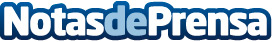 Cesur Málaga cuenta ya con más alumnos de formación profesional en modalidad online que presencialMás de 1.000 alumnos cursan formación profesional en modalidad online en el centro de Cesur Málaga, un 136% más que hace dos años. El centro de Cesur Málaga es el que cuenta con mayor número de alumnos en modalidad online de toda España. Para el curso 2021/2022 Cesur sigue ampliando su oferta de formación online con más plazas, titulaciones y especialidades en las ramas con mayor demanda de formación y empleo, como son la Sanidad, Informática y Comunicaciones, Marketing y Administración y GestiónDatos de contacto:Arantxa Reyes+34 607 19 86 53Nota de prensa publicada en: https://www.notasdeprensa.es/cesur-malaga-cuenta-ya-con-mas-alumnos-de Categorias: Nacional Sociedad Andalucia Emprendedores E-Commerce Recursos humanos Formación profesional Cursos http://www.notasdeprensa.es